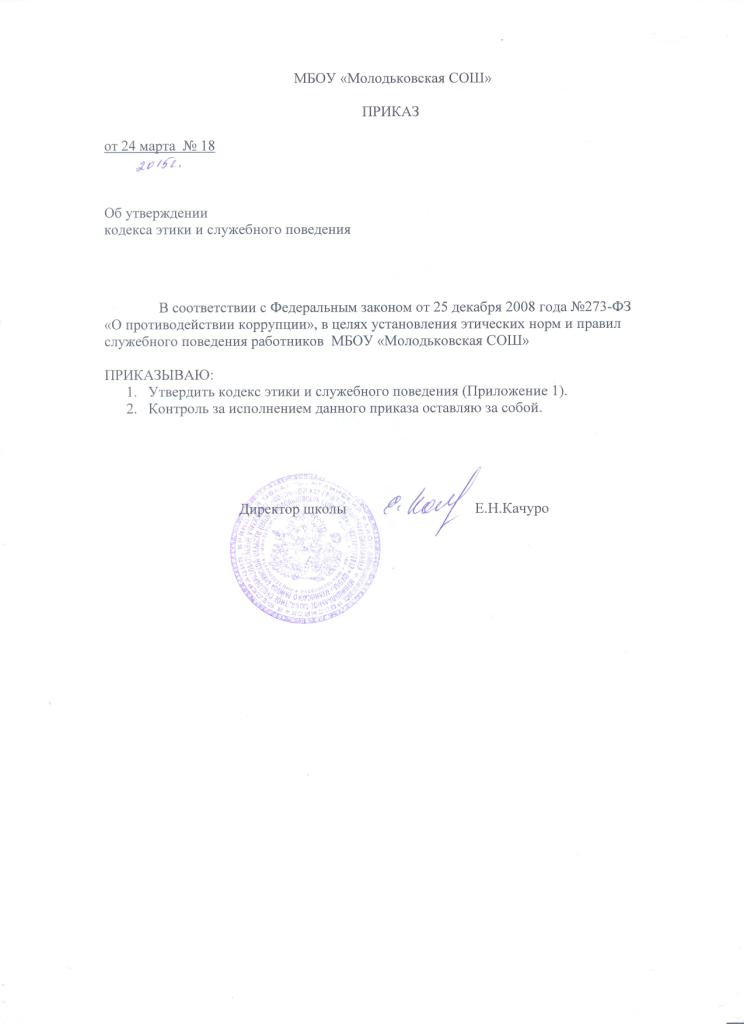  Приложение 1                                                                               к приказу от 24 марта  № 18                                                                                             Кодекс этики и служебного поведения I. Общие положения	1.1. Настоящий Кодекс этики и служебного поведения (далее – Кодекс) разработан в соответствии с положениями Конституции Российской Федерации, Трудового кодекса Российской Федерации, Федерального закона от 25 декабря . N 273-ФЗ "О противодействии коррупции",   Указом Президента Российской Федерации от 12 августа . N 885 "Об утверждении общих принципов служебного поведения государственных служащих", Типовым кодексом этики и служебного поведения государственных служащих Российской Федерации и муниципальных служащих, одобренном решением президиума Совета при Президенте Российской Федерации по противодействию коррупции от 23 декабря . (протокол N 21), а также основан на общепринятых нравственных принципах и нормах российского общества и государства.	1.2. Кодекс представляет собой свод общих принципов профессиональной служебной этики и основных правил служебного поведения, которыми должны руководствоваться работники   МБОУ «Молодьковская СОШ»(далее – учреждение) независимо от замещаемой ими должности.1.3. Гражданин Российской Федерации, поступающий на работу в учреждение, обязан ознакомиться с положениями Кодекса и соблюдать их в процессе своей работы.1.4. Каждый работник должен принимать все необходимые меры для соблюдения положений Кодекса, а каждый гражданин Российской Федерации вправе ожидать от работника поведения в отношениях с ним в соответствии с положениями Кодекса. 1.5. Целью Кодекса является установление этических норм и правил служебного поведения работников для достойного осуществления ими своей профессиональной деятельности, а также содействие укреплению авторитета работников и обеспечение единых норм поведения работников.1.6. Кодекс призван повысить эффективность выполнения работниками своих должностных обязанностей.1.7. Кодекс служит основой для формирования должной морали работников, а также выступает как институт общественного сознания и нравственности работников, их самоконтроля.1.8. Знание и соблюдение работниками положений Кодекса является одним из критериев оценки качества их профессиональной деятельности и трудовой дисциплины. 2. Основные принципы и правила служебного поведения работников2.1. Основные принципы служебного поведения работников являются основой поведения граждан Российской Федерации в связи с нахождением их в трудовых отношениях с учреждением.2.2. Работники, сознавая ответственность перед гражданами, обществом и государством, призваны:-исполнять должностные обязанности добросовестно и на высоком профессиональном уровне в целях обеспечения эффективной работы учреждения;-осуществлять свою деятельность в пределах предмета и целей деятельности учреждения;-не оказывать предпочтения каким-либо профессиональным или социальным группам и организациям, быть независимыми от влияния отдельных граждан, профессиональных или социальных групп и организаций;-исключать действия, связанные с влиянием каких-либо личных, имущественных (финансовых) и иных интересов, препятствующих добросовестному исполнению ими должностных обязанностей;-противодействовать проявлениям коррупции и предпринимать меры по ее профилактике в порядке, установленном действующим законодательством;-проявлять при исполнении должностных обязанностей честность, беспристрастность и справедливость, не допускать коррупционно опасного поведения (поведения, которое может восприниматься окружающими как обещание или предложение дачи взятки, как согласие принять взятку или как просьба о даче взятки либо как возможность совершить иное коррупционное правонарушение);-соблюдать беспристрастность, исключающую возможность влияния на их деятельность решений политических партий и иных общественных объединений;-соблюдать нормы профессиональной этики и правила делового поведения;-проявлять корректность и внимательность в обращении с гражданами и должностными лицами;-проявлять терпимость и уважение к обычаям и традициям народов России и других государств, учитывать культурные и иные особенности различных этнических, социальных групп и конфессий, способствовать межнациональному и межконфессиональному согласию;-воздерживаться от поведения, которое могло бы вызвать сомнение в добросовестном исполнении работником должностных обязанностей, а также избегать конфликтных ситуаций, способных нанести ущерб его репутации или авторитету учреждения;-не использовать должностное положение для оказания влияния на деятельность органов государственной власти, органов местного самоуправления, организаций, должностных лиц, государственных и муниципальных служащих и граждан при решении вопросов личного характера;-воздерживаться от публичных высказываний, суждений и оценок в отношении деятельности  организации, его руководителя, если это не входит в должностные обязанности работника;-соблюдать установленные в  организации правила публичных выступлений и предоставления служебной информации;-уважительно относиться к деятельности представителей средств массовой информации по информированию общества о работе учреждения;-постоянно стремиться к обеспечению как можно более эффективного распоряжения ресурсами, находящимися в сфере его ответственности. 2.3. Работники обязаны:-соблюдать Конституцию Российской Федерации, федеральные конституционные и федеральные законы, иные нормативные правовые акты;-добросовестно исполнять свои трудовые обязанности, возложенные на них трудовым договором;-соблюдать правила внутреннего трудового распорядка;-соблюдать трудовую дисциплину;-выполнять установленные нормы труда;-соблюдать требования по охране труда и обеспечению безопасности труда;-бережно относиться к имуществу работодателя (в том числе к имуществу третьих лиц, находящемуся у работодателя, если работодатель несет ответственность за сохранность этого имущества) и других работников;-незамедлительно сообщить работодателю либо непосредственному руководителю о возникновении ситуации, представляющей угрозу жизни и здоровью людей, сохранности имущества работодателя (в том числе имущества третьих лиц, находящегося у работодателя, если работодатель несет ответственность за сохранность этого имущества).2.4. Работники в своей деятельности не должны допускать нарушение законов и иных нормативных правовых актов, исходя из политической, экономической целесообразности либо по иным мотивам. 2.5. Работники обязаны противодействовать проявлениям коррупции и предпринимать меры по ее профилактике в порядке, установленном законодательством Российской Федерации.  2.6. В целях противодействия коррупции работник обязан:-уведомлять работодателя, органы прокуратуры, правоохранительные органы обо всех случаях обращения к работнику каких-либо лиц в целях склонения к совершению коррупционных правонарушений;-не брать в связи с исполнением должностных обязанностей вознаграждения от физических и юридических лиц (подарки, денежное вознаграждение, услуги материального характера и иные вознаграждения);-принимать меры по недопущению возникновения конфликта интересов и урегулированию возникших случаев конфликта интересов, не допускать при исполнении должностных обязанностей личную заинтересованность, которая приводит или может привести к конфликту интересов, уведомлять своего непосредственного руководителя о возникшем конфликте интересов или о возможности его возникновения, как только ему станет об этом известно.2.7. Руководитель учреждения обязан представлять сведения о своих доходах, имуществе и обязательствах имущественного характера и о доходах, об имуществе и обязательствах имущественного характера своих супруги (супруга) и несовершеннолетних детей в соответствии с законодательством Российской Федерации.2.8. Работник может обрабатывать и передавать служебную информацию при соблюдении действующих в  организации норм и требований, принятых в соответствии с законодательством Российской Федерации.2.9. Работник обязан принимать соответствующие меры по обеспечению безопасности и конфиденциальности информации, за несанкционированное разглашение которой он несет ответственность или (и) которая стала известна ему в связи с исполнением им должностных обязанностей.2.10. Работник, наделенный организационно-распорядительными полномочиями по отношению к другим работникам, должен быть для них образцом профессионализма, безупречной репутации, способствовать формированию в организации либо ее подразделении благоприятного для эффективной работы морально-психологического климата.2.11. Работник, наделенный организационно-распорядительными полномочиями по отношению к другим работникам, призван принимать меры по:-предупреждению коррупции, а также меры к тому, чтобы подчиненные ему работники не допускали коррупционно опасного поведения, своим личным поведением подавать пример честности, беспристрастности и справедливости;-недопущению случаев принуждения работников к участию в деятельности политических партий, общественных объединений и религиозных организаций;-предотвращению или урегулированию конфликта интересов в случае, если ему стало известно о возникновении у работника личной заинтересованности, которая приводит или может привести к конфликту интересов. 3. Рекомендательные этические правила служебного поведения работников3.1. В служебном поведении работнику необходимо исходить из конституционных положений о том, что человек, его права и свободы являются высшей ценностью и каждый гражданин имеет право на неприкосновенность частной жизни, личную и семейную тайну, защиту чести, достоинства, своего доброго имени.3.2. В служебном поведении работник воздерживается от:-любого вида высказываний и действий дискриминационного характера по признакам пола, возраста, расы, национальности, языка, гражданства, социального, имущественного или семейного положения, политических или религиозных предпочтений;-грубости, проявлений пренебрежительного тона, заносчивости, предвзятых замечаний, предъявления неправомерных, незаслуженных обвинений;-угроз, оскорбительных выражений или реплик, действий, препятствующих нормальному общению или провоцирующих противоправное поведение;3.3. Работники призваны способствовать своим служебным поведением установлению в коллективе деловых взаимоотношений и конструктивного сотрудничества друг с другом.Работники должны быть вежливыми, доброжелательными, корректными, внимательными и проявлять терпимость в общении с гражданами и коллегами.3.4. Внешний вид работника при исполнении им должностных обязанностей в зависимости от условий работы должен способствовать уважительному отношению  к работникам учреждения, быть сдержанным и аккуратным.4. Ответственность за нарушение положений Кодекса4.1. Нарушение работником положений настоящего Кодекса подлежит моральному осуждению на заседании соответствующей комиссии по соблюдению требований к служебному поведению  работников и урегулированию конфликта интересов,  а в случаях, предусмотренных федеральными законами, нарушение положений Кодекса влечет применение к работнику мер юридической ответственности.Соблюдение работником положений настоящего Кодекса учитывается при проведении аттестаций, формировании кадрового резерва для выдвижения на вышестоящие должности, а также при наложении дисциплинарных взысканий.